Программавступительного испытания в аспирантуру по направлению 04.06.01 Химические наукиПрофиль: 02.00.02 Аналитическая химияРазработчики:Руководитель ООП 						                         В.Д. Филимонов					Руководитель  профиля						              Н.А. КолпаковаТомск 2018ТРЕБОВАНИЯ К УРОВНЮ ПОДГОТОВКИ ПОСТУПАЮЩИХ В АСПИРАНТУРУПрограмма вступительного испытания по профилю подготовки Аналитическая  химия предназначена для поступающих в аспирантуру в качестве руководящего учебно-методического документа для целенаправленной подготовки к сдаче вступительного испытания. Целью проведения  вступительных испытаний является оценка знаний, готовности и возможности поступающего к освоению программы подготовки в аспирантуре, к самостоятельному выполнению научной работы, подготовке и защите диссертации на соискание ученой степени кандидата наук. Поступающий в аспирантуру должен продемонстрировать высокий уровень практического и теоретического владения материалом вузовского курса по дисциплинам направления «Аналитическая химия»: «химическое равновесие», «Гетерогенное равновесие», «расчеты в гравиметрии», «окислительно-восстановительное равновесие», «инструментальные методы анализа».СОДЕРЖАНИЕ И СТРУКТУРА ВСТУПИТЕЛЬНОГО ИСПЫТАНИЯПО Профилю АНАЛИТИЧЕСКАЯ ХИМИЯВступительный экзамен проводится в форме компьютерного тестирования. Тестирование длится 60 минут без перерывов. Отсчёт времени начинается с момента входа соискателя в тест. Инструктаж, предшествующий тестированию, не входит в указанное время. У каждого тестируемого имеется индивидуальный таймер отсчета. Организаторами предусмотрены стандартные черновики, использование любых других вспомогательных средств запрещено.Тест состоит из 20 тестовых заданий базовой сложности разных типов: с выбором одного или нескольких верных ответов из 3-8 предложенных, на установление верной последовательности, соответствия, с кратким ответом.Распределение заданий в тесте по содержанию представлено в Таблице 1.Таблица 1 Структура теста по профилюАналитическая химияСПИСОК РЕКОМЕНДОВАННОЙ ЛИТЕРАТУРЫ Основная литература:Основы аналитической химии. Т. 1 / под ред. Ю.А. Золотова. – М.: Академия. 2012. 384с.Основы аналитической химии. Т. 2 / под ред. Ю.А. Золотова. – М.: Академия. 2012. 416с.A.И. Апарнев, Л.И. Афонина. Общая химия. Сборник заданий с примерами решений: учебное пособие для ВУЗов. – М.: Юрайт. – 2017. – 120с.Э.А. Александрова. Аналитическая химия в 2 кн. Кн. 2. Физико-химические методы анализа: учебник и практикум. – Люберцы: Юрайт. – 2016. – 355с.Г.Д. Кристиан. Аналитическая химия в 2-х томах. Т. 1, Т. 2. – М.: Бином. Лаборатория знаний. – 2015. – 1127с.Е.Г. Власова, О.М. Петрухин, Л.Б. Кузнецова. Аналитическая химия. Химические методы анализа. – Лаборатория знаний. – 2017. – 464с.Дополнительная литератураВ.П. Васильев. Аналитическая химия. Учеб. для студ. вузов, обучающихся по химико-технол. спец. - М.: Дрофа. – 2007. – 383с.А.Г. Пилипенко, И.А. Пятницкий. Аналитическая химия. - М.: Химия.- Ч.1,2. -1990. Ю.Я. Харитонов. Аналитическая химия (аналитика) в 2 кн. - М.: Высшая школа.- 2003.-615 с. И.К. Цитович. Курс аналитической химии. - М.: Высшая школа.- 1994. -495 с.Ю.Ю. Лурье. Справочник по аналитической химии.– М.: Химия.- 2008.–448 с.Н.М. Дубова, Е.Е. Виссер, А.А. Бакибаев, Г.Н. Сутягина. Аналитическая химия. Учебное пособие. - Томск: Изд-во ТПУ. - 2006 – 157с. Б.В. Столяров, И.М. Савинов, А.Г. Витенберг и др. Практическая газовая и жидкостная хроматография. Учеб. пособие. СПб.: С. -Петербург. ун-та. - 2002. – 616 с.Аналитическая химия. Под ред. проф. Л.Н. Москвина. М.: Академия. Ч.1 - 2008. – 575с;  Ч.2 - 2008. - 300с.; Ч3. - 2010. - 365 с.Основы аналитической химии. Практическое руководство. Под ред. Ю.А. Золотова. М.: Высшая школа. - 2001. – 463с.ОБРАБОТКА РЕЗУЛЬТАТОВ Проверка правильности выполнения заданий всех частей производится автоматически по эталонам, хранящимся в системе тестирования. За правильно выполненное задание поступающий получает 1 балл. За неправильный ответ либо отсутствие ответа поступающий получает 0 баллов. Максимальная итоговая оценка за выполнение теста – 20 баллов. Первичный балл пересчитывается в итоговый балл в соответствии с таблицей 2. Расчёт итогового балла по результату тестированияТаблица 2МИНИСТЕРСТВО НАУКИ И ВЫСШЕГО ОБРАЗОВАНИЯ РОССИЙСКОЙ ФЕДЕРАЦИИ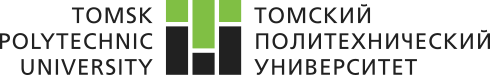 федеральное государственное автономное образовательное учреждение высшего образования«НАЦИОНАЛЬНЫЙ ИССЛЕДОВАТЕЛЬСКИЙТОМСКИЙ ПОЛИТЕХНИЧЕСКИЙ УНИВЕРСИТЕТ»УТВЕРЖДАЮДиректор ИШПР    			   А.С. Боев«	» 			 2018 г.№Модуль тестаСодержательный блок(Контролируемая тема)Кол-возаданий в билетеМаксимальныйбалл за модульВесовой коэффициент заданияИтоговый балл за экзамен1Химическое равновесиеВлияние электростатических взаимодействий на поведение ионов в растворе. Ионная сила раствора. Коэффициент активности1451001Химическое равновесиеКислотно-основное (протолитическое) равновесие1451001Химическое равновесиеРавновесие в растворах комплексных соединений1451001Химическое равновесиеОкислительно-восстановительное равновесие1451002Гетерогенное равновесие в системе осадок-растворОпределение условий выпадения осадка и разделения ионов1451002Гетерогенное равновесие в системе осадок-растворВычисление растворимости малорастворимого электролита1451002Гетерогенное равновесие в системе осадок-растворВлияние ионной силы раствора на растворимость1451002Гетерогенное равновесие в системе осадок-растворВлияние одноименного иона на растворимость осадка1451003Расчеты в гравиметрииГравиметрический фактор1451003Расчеты в гравиметрииРасчет величины навески анализируемой пробы1451003Расчеты в гравиметрииРасчет количества осадителя1451003Расчеты в гравиметрииРасчет потерь при промывании осадка1451004Окислительно-восстановительное равновесиеОценка окислительно-восстановительной способности веществ1451004Окислительно-восстановительное равновесиеВычисление потенциала в реальных условиях. Уравнение Нернста1451004Окислительно-восстановительное равновесиеВлияние электростатических и химических взаимодействий на величину потенциала. Формальный потенциал1451004Окислительно-восстановительное равновесиеРасчеты с использованием константы равновесия окислительно-восстановительной реакции1451005Инструментальные методы анализаЭмиссионный спектральный анализ1451005Инструментальные методы анализаФотометрический метод анализа1451005Инструментальные методы анализаПотенциометрический метод анализа1451005Инструментальные методы анализаВольтамперометрия, Амперометрия145100ИТОГОИТОГОИТОГО20205100Традиционная оценкаИспользуемая шкала оцениванияИтоговый балл, баллыИтоговый балл, баллынеудовлетворительноF055удовлетворительноE5664удовлетворительноD6569хорошоC7079хорошоВ8089отличноA90100